Veckobrev Rosa gruppen vecka 5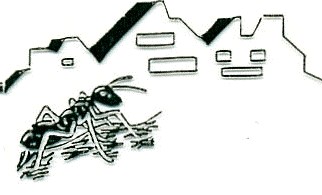 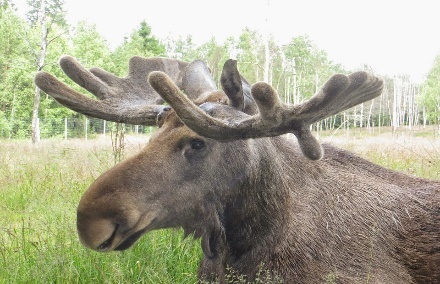 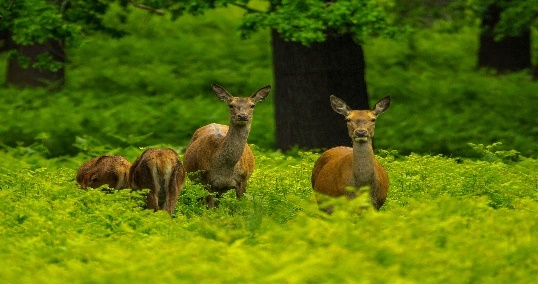 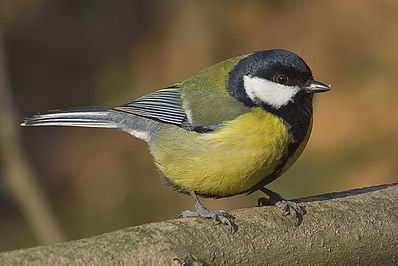 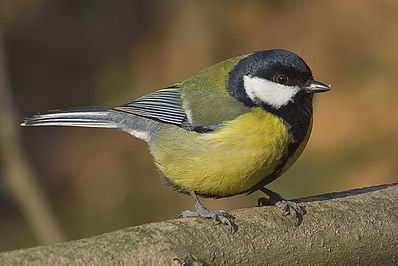 Hej på er!Denna vecka har många i personalen varit sjuka. Jag(Aleksandra) har varit själv med klassen hela veckan. Det har gått väldigt bra! , arbetsron har verkligen varit behaglig och de har visat respekt och hänsyn! Vi har fått en ny elev som heter Yahya till klassen efter att Kendrick slutat. Välkommen hälsar vi i Rosa.I Rosas grupp har det varit ca 7 barn borta men nu så börjar många komma tillbaka! Tänk på att följa rekommendationerna som jag skickade ut i pappersform samt veckobrev 4(finns på hemsidan). Jag vill gärna uppmana er att titta i era barns väskor då det finns viktig information som många glömmer att de har i väskan.Denna vecka fick de äntligen spela Ukulele på musiken! Vilken glädje det var.Påminnelse:På tisdagar så kommer vi ha en obligatorisk arbeta i kapp tid med veckans mål. Detta beror på att en hel dag försvinner (1 hel lektion/dag varje vecka) till att tvätta händerna ca 40 min. På onsdagar kommer de som behöver eller vill göra läxan i skolan få göra det på läxhjälpen ca 30 min.Denna veckaVeckans läxa:Svenska Läsdax: s. 60 & 69Läxdax: s Läxa 2 s.4-5Skrivläxa:  1. Skriv in de ord från faktatexterna (rådjuret, älgen och                                                                talgoxen som du inte kunde i din skrivbok 2. Kolla upp orden och skriv en förklaring 3. rita en bild till ordet(Glöm inte läsa igenom barnens läxa och signera dem i rutan där det står- föräldrahälsning)Veckans mål:Sv:Formaspråket:  s 97-98Språkskrinet: 20-21 & 38-39Skrivdax: s. 36-37Faktatexterna om: talgoxen, rådjuret och ÄlgenMa:  klar med kapitel 3 (uppställning med lån)Nästa vecka 5Fokus ligger på att: Komplimanger och hur saker uppfattasVara noggrann och göra sitt bästaVisa hänsyn och skapa arbetsroKom-ihåg-lista till vecka 4:Trevlig helg/Aleksandra och LinnMåndag Idrott ta med idrottskläder, handduk & fruktTisdag Obligatorisk Göra klart veckans mål  OnsdagLäxhjälpTorsdag Musik FredagSimning: ta med simkläder och handduk